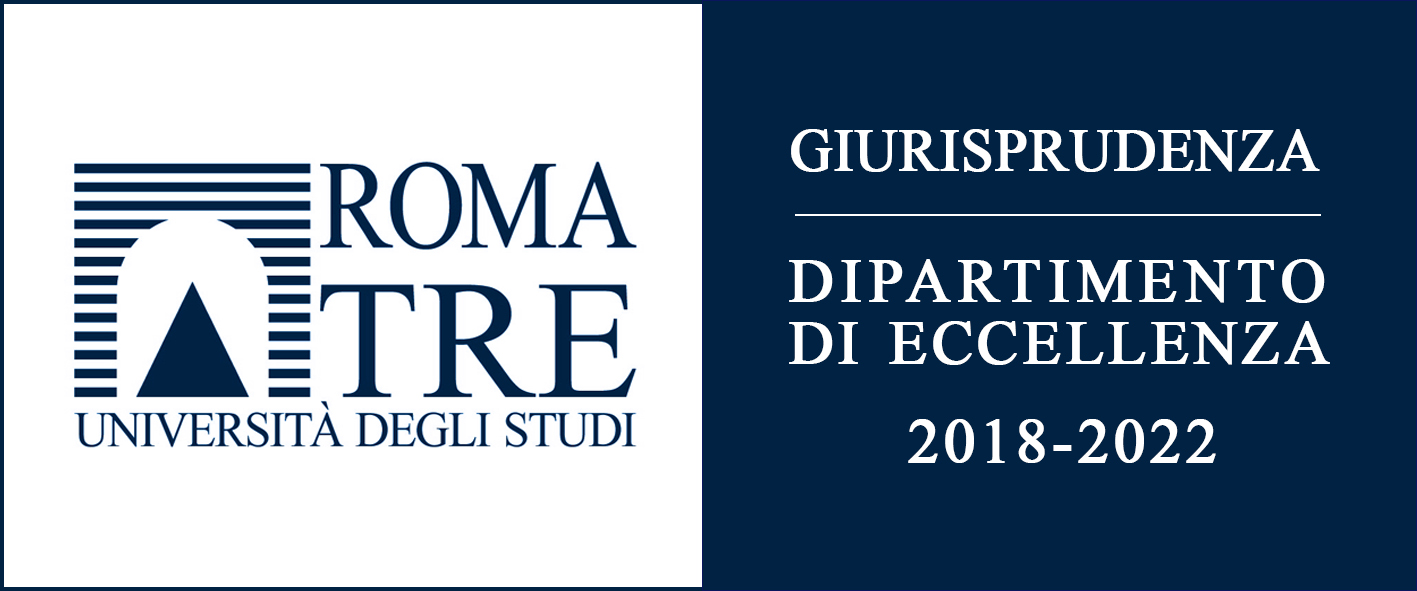 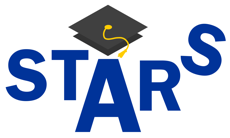 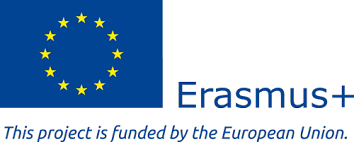 Overview of Roma Tre Law DepartmentLegal Clinics (http://www.giur.uniroma3.it/?q=cliniche_legali)The Roma Tre Law Department, which is considered one of the most dynamic Italian law faculties, has had a particular focus on the teaching profile since its establishment. In particular, two aspects have always been given prominence: internationalization and innovative teaching.As regards innovative teaching, the approach of the Law Department of the University of Roma Tre is based on the import of the Learning by Doing method. A successful Moot Court is operated, but more importantly the Law Department was amongst the first to set up a legal clinic course (in 2010). At present, 9 legal clinics classes are being operated:Immigration, in cooperation with Open Society; Children Protection, in cooperation with Save the Children; The Small Savers Protection Legal Clinic, in cooperation with ASSONEBB; Prison Law; International Humanitarian Law Legal Clinic; Human Rights and Refugee Law; Rights in Prison; Italy Innocence Project, in cooperation with New York Innocence Network; Health Law Legal Clinic), for 56 hours each and 7 CFU. Innovative teaching also consists of reflection moments, such as the international conference on "Innovative Teaching: the Legal Clinics in Italy and their Comparison with the Foreign Experiences", at the Law Department, Rome, 2013. LCs are part of the mandatory “Third Mission” of universities and fall within the so-called Dublin Descriptors (in particular the ability of students of “reflecting on social and ethical responsibilities linked to the application of their knowledge and judgements”).The staff always includes the Clinical teacher and the lawyer(s). The students are 40 maximum for each course (usually 15).LCs are courses generally taught in Italian, although two are entirely taught in English (International Humanitarian Law Legal Clinic and Human Rights and Refugee Law).The cases dealt with by the clinic are usually not conceived in-house (except for the Immigration LC), but they are filed by Associations which have a connection with the Faculty and the course teacher, which also promotes the cooperation with partners from other socio-economic sectors.The benefits of the LCs:for studentsbut also for the Faculty, which benefits for a more modern, dynamic, committed and professional environment. In particular both the Faculty and the students learn to open to synergies with organizations active in different fields or in other socio-economic sectors (Courts; Institutions like Bank of Italy; Red Cross (ICRC); Amnesty International Italy; NATO Allied Command Operations Office of Legal Affairs at SHAPE; ONG like Open Society and Save the Children; international law firms). 